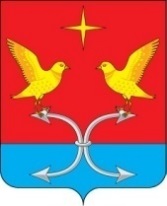 РОССИЙСКАЯ ФЕДЕРАЦИЯОРЛОВСКАЯ ОБЛАСТЬКОРСАКОВСКИЙ РАЙОНГАГАРИНСКИЙ СЕЛЬСКИЙ СОВЕТ НАРОДНЫХ ДЕПУТАТОВ   РЕШЕНИЕ26 апреля 2023г.                                                                                                      №  27/1д.Мельничная СлободаОб   исполнении бюджета Гагаринского сельского поселения за  2022  год       Принято Гагаринским сельским Советом народных депутатов:       Рассмотрев и обсудив итоги исполнения бюджета  Гагаринского сельского поселения за 2022 год Гагаринский сельский Совет народных депутатов отмечает, что доходы бюджета в отчетном году сложились в сумме 1 164, 98124 тыс. рублей, расходы в сумме  1 145,32458 тыс. рублей. Бюджет поселения исполнен с профицитом в сумме 19,56666 тыс.руб.       В структуре доходов бюджета налоговые и неналоговые доходы составили 694,2 тыс. рублей или 58,4 процентов от всех доходов бюджета. К уровню прошлого года налоговые и неналоговые доходы увеличились на 382,1 тыс. рублей.       По  налогу на доходы физических лиц поступления уменьшилось на 8,3 тыс. рублей по сравнению с 2021 годом.               По Единому сельскохозяйственному налогу в 2022 году увеличились на 13,5 тыс. рублей по сравнению с прошлым годом.         Безвозмездные поступления из районного бюджета составили 430,5 тыс. рублей, это на 1064,2 тыс.руб. меньше, чем в 2021 году.Субвенции составили 42,3 тыс. рублей, это на 6,2 тыс. руб. меньше, чем в 2021 году.       Расходная часть бюджета исполнена на 85,2%, по сравнению   с 2021 годом уменьшение  расходов составило 684,3  тыс. рублей.   Гагаринский сельский Совет народных депутатов                                       РЕШИЛ:1. Утвердить отчет об исполнении бюджета Гагаринского сельского поселения за  2022 год по доходам в сумме 1164,89124 тыс.рублей,  по расходам                      в сумме 1145,32458  тыс.рублей с уменьшением  расходов к  доходам в сумме – 19,56666 тыс. рублей со следующими показателями:-  по доходам бюджета по кодам классификации доходов за 2022 год согласно приложению 1 к настоящему решению;-  по расходам бюджета по разделам и подразделам классификации расходов за 2022 год согласно приложению 2 к настоящему решению;-  по источникам финансирования дефицита бюджета  за 2022 год согласно приложению 3;           - по расходам бюджета по ведомственной структуре расходов  за 2022 год согласно приложению 4;         - по исполнению бюджетных ассигнований по целевым статьям (муниципальных программам и непрограммным направлениям деятельности), группам видов расходов, разделам, подразделам классификации расходов бюджета за 2022 год согласно приложению 5;           -сведения о численности муниципальных служащих                                     и муниципальных учреждений за 2022 год согласно приложению 6;           - показатели исполнения передаваемых межбюджетных трансфертов районному бюджету по заключенным соглашениям за 2022 год согласно приложению 7;          - показатели исполнения публичных нормативных обязательств бюджета сельского поселения за 2022 год согласно приложению 8;2. Настоящее решение обнародовать на доске объявлений в здании       администрации сельского поселения.Глава сельского поселения                                                Х.С.ТушаевПриложение  1                                                                                                                         к решению Гагаринского сельского Совета народных депутатов                         Исполнение доходной части  бюджета Гагаринского сельского поселения на 2022(тыс.руб).Приложение  2                                                                                                                         к решению Гагаринского сельского Совета народных депутатов                Исполнение расходной части бюджета  Гагаринского сельского поселения по разделам и подразделам классификации расходов бюджета на 2022 год                                                                                                                                                                                      (тыс. руб).Приложение  3                                                                                                                         к решению Гагаринского сельского Совета народных депутатовИсточники финансирования дефицита бюджета сельского поселения на 2022 год    Приложение 5                                                                                      Исполнение к решению Гагаринского                                                                                                                                                                                                            сельского Совета  народных депутатов  Исполнение бюджетных ассигнований по целевым статьям (муниципальных программам  и непрограммным направлениям деятельности),группам видов расходов, разделам, подразделам  классификации  расходов бюджета за 2022 год.              (тыс.руб)                                                                                      Приложение 6                                                                                                          к  решениюгагаринского сельского СоветаНародных депутатовСведения о численности муниципальных служащих и работников муниципальных учреждений, фактических  затрат на их содержание  за 2022 годПриложение  8                                                                                                                         к решению Гагаринского сельского Совета народных депутатовОт ___________ 2023г. №___ПоказателиИсполнения публичных нормативных обязательствбюджета сельского поселения за 2022 год		(тыс.руб.)                                                         ПОЯСНИТЕЛЬНАЯ ЗАПИСКАк годовому отчету об исполнении бюджета «Гагаринского  сельского поселения» за 2022 годI. Исполнение бюджета сельского поселения по доходам     Общая сумма доходов в 2022 году составила  1164,8 тыс. руб. или  90,6 % к плану. Из них собственные доходы составили  694,2 тыс. рублей, это -58,4 от общего дохода, безвозмездные поступления 492,8 тыс. рублей это 41,5% от общего дохода      Полученный объем налоговых и неналоговых доходов бюджета сельского поселения в 2022 меньше аналогичного показателя прошлого года на 668,3 тыс. рублей.     В 2022 году в доход бюджета сельского поселения НДФЛ поступило на 8,3 тыс. рублей меньше по сравнению с 2021 годом. Единый сельскохозяйственный налог в 2022 году поступил на 13,5 тыс.рублей больше по сравнению с 2021 годом и составил 248,7 тыс.рублей. Налог на имущество физических лиц поступил на 3,1 тыс.рублей больше по сравнению с прошлым годом.Безвозмездных поступлений от бюджетов других уровней поступило 472,8 тыс. рублей, из них:- субвенция на осуществление первичного воинского учета поступила в сумме 42,3 тыс.рублей. Исполнение составляет 100%.;- прочие межбюджетные трансферты поступили в сумме 430,5 тыс. рублей, Исполнение составляет 100 %.- дотации на сбалансированность бюджетов поступили в сумме 430,5 тыс.руб. исполнение составляет 100%- прочие безвозмездные поступления составили 20,0 тыс.руб.- возврат прочих межбюджетных трансфертов 22,2 тыс, руб.II. Исполнение бюджета по расходам     Расходы бюджета сельского поселения за 2022 год исполнены в сумме 1145,3 тыс. руб., что по отношению к годовым бюджетным назначениям составило 85,2 процента.Раздел 0100 «Общегосударственные вопросы»Подраздел 0102 Функционирование высшего должностного лица.Расходы на содержание Главы Администрации сельского поселения составили 505,7 тыс. рублей или 92,6 процентов исполнение.Заработная плата – 505,7 тыс.рублейНачисления на оплату труда – 0,00 тыс.рублейПодраздел 0104 Функционирование местных администраций.Расходы на содержание и материально-техническое обеспечение деятельности аппарата Администрации сельского поселения составили 597,3 тыс. рублей. Исполнение составило 89,8 процентов.Заработная плата - 583,6Начисления на оплату труда – 0,00Коммунальные услуги- 8,7Прочие расходы – 5,0Подраздел 0111 «Резервный фонд»Расходы за счет средств резервного фонда,  в 2022 г не производились.Подраздел 0113 «Другие общегосударственные вопросы»    Исполнение по другим общегосударственным вопросам составило 0,00 тыс. рублей или 0,00 процентов к плану.Раздел 0200 «Национальная оборона»      Расходы по разделу «Мобилизационная и вневойсковая подготовка»,осуществлены в сумме 42,3 тыс.рублей. Это 100 % плановых назначений. Расходы направлены на выплату оплаты труда и начисления в сумме 42,3 тыс.рублей, на оплату услуг связи в сумме 0,00 и на приобретение канц.товаров в сумме 0,00 тыс.рублей.Раздел 0400 «Национальная экономика»     Расходы по разделу 0400 не производились.Раздел 0500 «Жилищно-коммунальное хозяйство»     Расходы по разделу 0500 не производились.Раздел 0801 «Культура и кинематография»   Расходы бюджета на  обеспечение жителей поселения услугами организаций культуры в 2022году  не производились.  Раздел 1000 «Социальная политика»   Расходы по подразделу 1001 «Пенсионное обеспечение» -не производились.Бухгалтер администрации                                                              Код   доходаНаименованиепланфакт% исполнения000 1 00 00000 00 0000 000Налоговые и неналоговые доходы655,0694,2105,9000 1 01 02000 01 0000 110   Налог на доходы физических лиц17,012,070,5000  1 05 03000 01 0000 110  Единый сельскохозяйственный налог202,0248,7123,1000 1 06 01030 10 0000 110   Налог на имущество физических лиц7,07,0100000 1 06 06000 00 0000 110   Земельный налог429,0426,599,4000 1 06 06033 10 0000110Земельный налог с организаций, обладающих земельным участком, расположенным в границах сельских поселений74,79,713,0000 1 06 06043 10 0000 110Земельный налог с физических лиц, обладающих земельным участком, расположенным в границах сельских поселений354,3416,8117,6000 1 14 06025 10 0000 430Доходы от продажи земельных участков00,00,00000  2 00 00000 00 0000 000Безвозмездные поступления654,7470,675,3000 2 02 49999 10 0000 151Прочие межбюджетные трансферты, передаваемые бюджетам поселений228,7228,7100000 2 02 35118 10 0000 151Субвенции  бюджетам  поселений  на  осуществление  первичного воинского учета  на  территориях,  где  отсутствуют военные комиссариаты54,242,378000 2 02 15002 10 0000 151Дотации на сбалансированность бюджетов201,8201,8100000 2 07 04030 10 0000 150Прочие безвозмездные поступления 170,020,011,7000 2 19 60010 10 0000 150Возврат прочих межбюджетных трансфертов передаваемых бюджетам поселений- 22,2Итого доходов1309,71164,890,6Наименование показателяРаздел Подраздел планфакт% исполненияОбщегосударственные вопросы01 001290,5110385,5Функционирование высшего должностного лица субъекта Российской Федерации и муниципального образования 01 0001 02549,3505,792,1Функционирование Правительства Российской Федерации, высших исполнительных органов государственной власти субъектов Российской Федерации, местных администраций01 0001 04741,2597,380,6Резервный фонд01 0001 110,000,000,00Обеспечение проведения выборов и референдумов01 0001 070,000,000,00Другие общегосударственные вопросы01 0001 130,000,000,00Национальная оборона02 0002 0354,242,30,00Национальная экономика04 000,000,000,00Жилищно-коммунальное хозяйство05 000,000,000,00Коммунальное хозяйство05 0005 020,000,000,00Образование 07 0007 070,0000Культура08 0008 010,00,00Пенсионное обеспечение10 0010 010,000,000,00Итого1344,71145,385,2кодНаименование показателяпланисполнено% исполненияИсточники финансирования бюджета01 05 00 00 00 0000 000Изменение остатков средств на счетах по учету средств бюджета019,5001 05 00 00 00 0000 500           Увеличение остатков средств бюджета-1309,7-1164,888,901 05 02 01 05 0000 510Увеличение прочих остатков денежных средств бюджетов	-1309,7-1164,888,901 05 00 00 00 0000 600Уменьшение остатков средств бюджетов1344,71145,387,401 05 02 01 05 0000 610Уменьшение прочих остатков денежных средств бюджетов1344,71145,387,4ПриложениеПриложение4к решению Гагаринского сельского Советак решению Гагаринского сельского Советак решению Гагаринского сельского Советак решению Гагаринского сельского Советак решению Гагаринского сельского Советак решению Гагаринского сельского Советанародных депутатовнародных депутатовнародных депутатовИсполнение расходной части бюджета Гагаринского сельского поселения                                            по ведомственной структуре расходов бюджета на 2022 годИсполнение расходной части бюджета Гагаринского сельского поселения                                            по ведомственной структуре расходов бюджета на 2022 годИсполнение расходной части бюджета Гагаринского сельского поселения                                            по ведомственной структуре расходов бюджета на 2022 годИсполнение расходной части бюджета Гагаринского сельского поселения                                            по ведомственной структуре расходов бюджета на 2022 годИсполнение расходной части бюджета Гагаринского сельского поселения                                            по ведомственной структуре расходов бюджета на 2022 годИсполнение расходной части бюджета Гагаринского сельского поселения                                            по ведомственной структуре расходов бюджета на 2022 годИсполнение расходной части бюджета Гагаринского сельского поселения                                            по ведомственной структуре расходов бюджета на 2022 годИсполнение расходной части бюджета Гагаринского сельского поселения                                            по ведомственной структуре расходов бюджета на 2022 годИсполнение расходной части бюджета Гагаринского сельского поселения                                            по ведомственной структуре расходов бюджета на 2022 годИсполнение расходной части бюджета Гагаринского сельского поселения                                            по ведомственной структуре расходов бюджета на 2022 годИсполнение расходной части бюджета Гагаринского сельского поселения                                            по ведомственной структуре расходов бюджета на 2022 годИсполнение расходной части бюджета Гагаринского сельского поселения                                            по ведомственной структуре расходов бюджета на 2022 годИсполнение расходной части бюджета Гагаринского сельского поселения                                            по ведомственной структуре расходов бюджета на 2022 годИсполнение расходной части бюджета Гагаринского сельского поселения                                            по ведомственной структуре расходов бюджета на 2022 годИсполнение расходной части бюджета Гагаринского сельского поселения                                            по ведомственной структуре расходов бюджета на 2022 годИсполнение расходной части бюджета Гагаринского сельского поселения                                            по ведомственной структуре расходов бюджета на 2022 годИсполнение расходной части бюджета Гагаринского сельского поселения                                            по ведомственной структуре расходов бюджета на 2022 годИсполнение расходной части бюджета Гагаринского сельского поселения                                            по ведомственной структуре расходов бюджета на 2022 годИсполнение расходной части бюджета Гагаринского сельского поселения                                            по ведомственной структуре расходов бюджета на 2022 годИсполнение расходной части бюджета Гагаринского сельского поселения                                            по ведомственной структуре расходов бюджета на 2022 годИсполнение расходной части бюджета Гагаринского сельского поселения                                            по ведомственной структуре расходов бюджета на 2022 годИсполнение расходной части бюджета Гагаринского сельского поселения                                            по ведомственной структуре расходов бюджета на 2022 годИсполнение расходной части бюджета Гагаринского сельского поселения                                            по ведомственной структуре расходов бюджета на 2022 годИсполнение расходной части бюджета Гагаринского сельского поселения                                            по ведомственной структуре расходов бюджета на 2022 годИсполнение расходной части бюджета Гагаринского сельского поселения                                            по ведомственной структуре расходов бюджета на 2022 годИсполнение расходной части бюджета Гагаринского сельского поселения                                            по ведомственной структуре расходов бюджета на 2022 годИсполнение расходной части бюджета Гагаринского сельского поселения                                            по ведомственной структуре расходов бюджета на 2022 годИсполнение расходной части бюджета Гагаринского сельского поселения                                            по ведомственной структуре расходов бюджета на 2022 годИсполнение расходной части бюджета Гагаринского сельского поселения                                            по ведомственной структуре расходов бюджета на 2022 годИсполнение расходной части бюджета Гагаринского сельского поселения                                            по ведомственной структуре расходов бюджета на 2022 годНаименованиеведомствоРПрПрЦСтВРИст.ПланФакт% Исполнения% ИсполненияИтого9831344,71145,324588585Федеральные средства154,242,2718080Районные средства300Средства сельских поселений41290,51103,053588585ОБЩЕГОСУДАРСТВЕННЫЕ ВОПРОСЫ98301001290,51103,053588585Средства поселений98341290,51103,053588585Функционирование высшего должностного лица субъектов РФ и муниципального образования98301000102549,3505,7069292Функционирование высшего должностного лица субъектов РФ и муниципального образования98301000102549,3505,7069292Руководство и управление в сфере установленных функций органов государственной власти субъектов РФ и органов местного самоуправления549,3505,7069292Руководство и управление в сфере установленных функций органов государственной власти субъектов РФ и органов местного самоуправления10010220000762,39292Глава муниципального образования98301000102ГП00099010549,3505,7069292Расходы на выплаты персоналу в целях обеспечения выполнения функций муниципальными органами, казенными учреждениями, органами управления государственными внебюджетными фондами98301000102ГП00099010100549,3505,7069292Расходы на выплаты персоналу муниципальных органов98301000102ГП00099010120549,3505,7069292Фонд оплаты труда государственных (муниципальных) органов98301000102ГП00099010121507,6505,70699,699,6Средства сельских поселений98301000102ГП000990101214507,6505,70699,699,6Взносы по обязательному социальному страхованию на выплаты денежного содержания  и иные выплаты работникам государственных (муниципальных) органов98301000102ГП0009901012941,7000Средства сельских поселений98301000102ГП00099010129441,7000Функционирование Правительства РФ, высших исполнительных органов государственной власти субъектов РФ, местных администраций98301000104741,2597,3475880,680,6Руководство и управление в сфере установленных функций органов государственной власти субъектов РФ и органов местного самоуправления98301000104ГП00099020741,2857,1914789,889,8Центральный аппарат98301000104ГП00099020741,2857,1814789,889,8Расходы на выплаты персоналу в целях обеспечения выполнения функций муниципальными органами, казенными учреждениями, органами управления государственными внебюджетными фондами98301000104ГП00099020100664,8297583,633687,887,8Расходы на выплаты персоналу муниципальных органов98301000104ГП00099020120664,8297583,633696,296,2Фонд оплаты труда 98301000104ГП00099020121609,8297583,633699,499,4Средства сельских поселений98301000104ГП000990201214609,82970583,633699,499,4Взносы по обязательному социальному страхованию на выплаты денежного содержания  и иные выплаты работникам государственных (муниципальных) органов98301000104ГП0009902012955,0000Средства сельских поселений98301000104ГП00099020129455,0000Закупка товаров, работ и услуг для государственных (муниципальных) нужд98301000104ГП0009902020069,37038,713,9812,612,6Иные закупки товаров, работ и услуг для государственных (муниципальных) нужд98301000104ГП0009902024069,37038,7139812,612,6Прочая закупка товаров, работ и услуг для государственных (муниципальных) нужд98301000104ГП0009902024420,370300,096,8700Прочая закупка товаров, работ и услуг для государственных (муниципальных) нужд98301000104ГП00099020247498,6171117,617,6Средства сельских поселений98301000104ГП00099020240469,37038,7139812,612,6Исполнение судебных актов98301000104ГП0009902083155100100Средства сельских поселений98301000104ГП00099020831455100100Уплата налога на имущество98301000104ГП000990208510000Уплата прочих налогов и сборов98301000104ГП0009902085200Уплата иных платежей9830100 0104ГП000990208532000Средства сельских поселений98301000104ГП0009902085042000Организапция и проведение выборов и референдумов98301000107ГП 00099180800Прочая закупка товаров, работ и услуг для государственных (муниципальных) нужд98301000107ГП 00099180880Средства сельских поселений98301000107ГП 00099180880Резервные фонды98301000111ГП00099030Резервные фонды98301000111ГП00099030Иные бюджетные ассигнования98301000111ГП00099030800Резервные фонды98301000111ГП00099030870Средства сельских поселений98301000111ГП000990308704Другие общегосударственные вопросы98301000113Муниципальная программа " Пожарная безопастность на территории Гагаринского сельского поселения в 2018-2020г.г"98301000113П200000000200Основное мероприятие "Закупка огнетушителей"                  В рамках муниципальной программы "Пожарная безопастность на территории  Гагаринского сельского поселения в 2018-2020гг"98301000113П200190200Закупка товаров,работ и услуг для государственных  (муниципальных) нужд98301000113П200190200200Иные закупки товаров, работ и услуг для государственных (муниципальных) нужд 98301000113П200190200240Прочая закупка товаров, работ и услуг для государственных (муниципальных) нужд98301000113П200190200244Средства сельских поселений98301000113П200190200244Муниципальная программа " Улучшение условий и охрана труда в Гагаринском сельском поселении в 2018-2020г.г"98301000113П600000000200Основное мероприятие "Улучшение условий и охрана труда"                                                                                            В рамках муниципальной программы "Улучшение и охрана труда в Гагаринском сельском поселении 2018-2020 гг"П600190600Закупка товаров,работ и услуг для государственных  (муниципальных) нужд98301000113П600190600200Иные закупки товаров, работ и услуг для государственных (муниципальных) нужд 98301000113П600190600240Прочая закупка товаров, работ и услуг для государственных (муниципальных) нужд98301000113П600190600244Средства сельских поселений98301000113П600190600244Муниципальная программа " Противодействии поррупции  в Гагаринском сельском поселении в 2018-2020г.г"98301000113П700000000200Основное мероприятие "Закупка наглядных материалов"  В рамках муниципальной программы "Противодействие корупции в Гагаринском сельскосм поселении в 2018-2020 гг"П700190700Закупка товаров,работ и услуг для государственных  (муниципальных) нужд98301000113П700190700240Иные закупки товаров, работ и услуг для государственных (муниципальных) нужд 98301000113П700190700240Прочая закупка товаров, работ и услуг для государственных (муниципальных) нужд98301000113П700190700244Средства сельских поселений98301000113П700190700244мероприятия по созданию условий для массового отдыха жителей поселения и организация обустройства мест массового отдыха населения98301000113П000090040200Закупка товаров. Работ и услуг для государственных ( муниципальных) нужд98301000113П000090040200Иные закупки товаров, работ и услуг для государственных (муниципальных) нужд 98301000113П000090040240Прочая закупка товаров, работ и услуг для государственных (муниципальных) нужд98301000113П000090040244Районные средства98301000113П0000900402443контроль за исполнением бюджета983ГП00099170Межбюджетные трансферты бюджетам муниципальных районов из бюджетов поселений и межбюджетные трансферты  бюджетам поселений из бюджетов муниципальных районов на осуществление части полномочий по решению вопросов местного значения в соответствии с заключенными соглашениями98301000113ГП00099170500иные межбюджетные трансферты98301000113ГП00099170540Средства сельских поселений98301000113ГП000991705404НАЦИОНАЛЬНАЯ ОБОРОНА983020054,242,2718080Федеральные средства9831154,242,2718080Мобилизационная и вневойсковая подготовка9830200020354,242,2718080Руководство и управление в сфере установленных функций98302000203ГП0005118012054,242,2718080Осуществление первичного воинского учета на территориях, где отсутствуют военные комиссариаты98302000203ГП0005118012132,46632,466100100Фонд оплаты труда государственных (муниципальных) органов98302000203ГП0005118012132,46632,466100100Федеральные средства98302000203ГП00051180121132,46632,466100100Взносы по обязательному социальному страхованию на выплаты денежного содержания и иные выплаты работникам государственных (муниципальных)  органов98302000203ГП000511801299,8059,805100100Федеральные средства98302000203ГП0005118012919,8059,805100100Закупка товаров, работ и услуг для государственных (муниципальных) нужд98302000203ГП0005118020011,929000Иные закупки товаров, работ и услуг для государственных (муниципальных) нужд 98302000203ГП0005118024011,929000Прочая закупка товаров, работ и услуг для государственных (муниципальных) нужд98302000203ГП0005118024411,929000Федеральные средства98302000203ГП00051180244111,929000непрограммная часть бюджета9830400НАЦИОНАЛЬНАЯ ЭКОНОМИКА9830400Дорожное хозяйство (дорожные фонды)98304000409мероприятия по содержанию автомобильных дорог местного значения в границах населенных пунктов98304000409П0000900200Закупка товаров, работ и услуг для государственных (муниципальных) нужд98304000409П000090020200Иные закупки товаров, работ и услуг для государственных (муниципальных) нужд 98304000409П000090020240Прочая закупка товаров, работ и услуг для государственных (муниципальных) нужд98304000409П000090020244Средства Муниципального района98304000409П0000900202443Муниципальная программа " Развитие и поддержка малого и среднего предпринимательства на территории Гагаринского сельского поселения 2018-2020г.г"98304000412П500000000Основное мероприятие "Развитие и поддержка малого и среднего предпринимательства"                                        В рамка муниципальной программы "Развитие и поддержка малого и среднего предпринимательства на территории Гагаринского сельского поселения 2018-2020 гг"98304000412П500190500Закупка товаров, работ и услуг для государственных (муниципальных) нужд98304000412П500190500200Иные закупки товаров, работ и услуг для государственных (муниципальных) нужд 98304000412П500190500240Прочая закупка товаров, работ и услуг для государственных (муниципальных) нужд98304000412П500190500244Средства поселения98304000412П5001905002444Коммунальное хозяйство9830500мероприятия по организации водоснабжения и водоотведения, ремонт водопроводных сетей, приобретение материалов98305000502П000090010200Закупка товаров, работ и услуг для государственных (муниципальных) нужд98305000502П000090010200Иные закупки товаров, работ и услуг для государственных (муниципальных) нужд 98305000502П000090010240Прочая закупка товаров, работ и услуг для государственных (муниципальных) нужд98305000502П000090010244Районные средства98305000502П0000900102443мероприятия по организации ритуальных услуг и содержание мест захоронения98305000503П000090060200Закупка товаров, работ и услуг для государственных (муниципальных) нужд98305000503П000090060200Иные закупки товаров, работ и услуг для государственных (муниципальных) нужд 98305000503П000090060240Средства муниципального района98305000503П0000900602443Муниципальная программа "Комплексное благоустройство территории Гагаринского сельского поселения на 2018-2020гг"98305000503П000000000подпрограмма  " Строительство, содержание и текущий ремонт объектов благоустройства Гагаринского сельского поселения" В рамках муниципальной программы "Комплексное благоустройство территории Гагаринского сельского поселения на 2018-2020 гг"98305000503П110000000200Основное мероприятие "Строительство, содержание и текущий ремонт объектов благоустройства" подпрограммы  " Строительство, содержание и текущий ремонт объектов благоустройства Гагаринского сельского поселения"                                                                 В рамках муниципальной программы "Комплексное благоустройство территории Гагаринского сельского поселения на 2018-2020 гг"98305000503П110190100200Закупка товаров, работ и услуг для государственных (муниципальных) нужд98305000503П110190100200Иные закупки товаров, работ и услуг для государственных (муниципальных) нужд 98305000503П110190100240Прочая закупка товаров, работ и услуг для государственных (муниципальных) нужд98305000503П110190100244Средства сельских поселений98305000503П1101901002444подпрограмма  " Обеспечение безопастности дорожного движения в Гагаринском сельском поселении на 2018-2020 годы" В рамках муниципальной программы "Комплексное благоустройство территории Гагаринского сельского поселения на 2018-2020гг"98305000503П120000000200Основное мероприятие" Обеспечение безопастности дорожного движения"  Подпрограммы Обеспечение безопасности догожного движения в Гагаринсков сельском поселении на 2018-2020гг." В рамках муниципальной программы "Комплексное благоустройство территории Гагаринского сельского поселения на 2018-2020гг"98305000503П120190100Закупка товаров, работ и услуг для государственных (муниципальных) нужд98305000503П120190100200Иные закупки товаров, работ и услуг для государственных (муниципальных) нужд 98305000503П120190100240Прочая закупка товаров, работ и услуг для государственных (муниципальных) нужд98305000503П120190100244Средства сельских поселений98305000503П1201901002444подпрограмма  "Организация уличного освещения Гагаринского  сельского поселения"В рамках муниципальной программы "Комплексное благоустройство территории Гагаринского сельского поселения на 2018-2020гг"98305000503П130000000200Основное мероприятие "Закупка осветительных приборов" подпрограммы  "Организация уличного освещения Гагаринского  сельского поселения" В рамках муниципальной программы "Комплексное благоустройство территории Гагаринского сельского поселения на 2018-2020гг"98305000503П130190100200Закупка товаров, работ и услуг для государственных (муниципальных) нужд98305000503П130190100200Иные закупки товаров, работ и услуг для государственных (муниципальных) нужд 98305000503П130190100240Прочая закупка товаров, работ и услуг для государственных (муниципальных) нужд98305000503П130190100244Средства сельских поселений98305000503П1301901002444подпрограмма "Энергосбережение в  Гагаринском сельском поселении" В рамках муниципальной программы "Комплексное благоустройство территории Гагаринского сельского поселения на 2018-2020гг"98305000503П140000000200Основное мероприятие "Энергосбережение" подпрограммы  "Энергосбережение в Гагаринском сельском поселении" В рамках муниципальной программы "Комплексное благоустройство территории Гагаринского сельского поселения на 2018-2020гг"П140190100Закупка товаров, работ и услуг для государственных (муниципальных) нужд98305000503П140190100200Иные закупки товаров, работ и услуг для государственных (муниципальных) нужд 98305000503П140190100240Прочая закупка товаров, работ и услуг для государственных (муниципальных) нужд98305000503П140190100244Средства сельских поселений98305000503П1401901002444Подпрограмма " Экологическая безопастность Гагаринского сельского поселения на 2018-2020 годы"      В рамках муниципальной программы "Комплексное благоустройство территории Гагаринского сельского поселения на 2018-2020гг"98305000503П150000000200Основное мероприятие "Ликвидация несанксионированных свалок"                                                                    Подпрограммы " Экологическая безопастность Гагаринского сельского поселения на 2018-2020"                В рамках муниципальной программы "Комплексное благоустройство территории Гагаринского сельского поселения на 2018-2020гг"98305000503П150190100200Закупка товаров, работ и услуг для государственных (муниципальных) нужд98305000503П150190100200Иные закупки товаров, работ и услуг для государственных (муниципальных) нужд 98305000503П150190100240Прочая закупка товаров, работ и услуг для государственных (муниципальных) нужд98305000503П150190100244Средства сельских поселений98305000503П1501901002444Подпрограмма " Эфективное использование земель сельскохозяйственного назначения Гагаринского сельского поселения на 2018-2020 годы"                               В рамках муниципальной программы "Комплексное благоустройство территории Гагаринского сельского поселения на 2018-2020гг"98305000503П160000000200Основное мероприятие "Эфективное использование земель сельскохозяйственного назначения"                         Подпрограмма " Эфективное использование земель сельскохозяйственного назначения Гагаринского сельского поселения на 2018-2020 годы"                               В рамках муниципальной программы "Комплексное благоустройство территории Гагаринского сельского поселения на 2018-2020гг"98305000503П160190100200Закупка товаров,работ и услуг для государственных  (муниципальных) нужд98305000503П160190100200Иные закупки товаров, работ и услуг для государственных (муниципальных) нужд 98305000503П160190100240Прочая закупка товаров, работ и услуг для государственных (муниципальных) нужд98305000503П160190100244Средства сельских поселений98305000503П1601901002444Образование9830700Муниципальная программа " Развитие работы с детьми и молодежью в Гагаринском сельском поселении 2018-2020г.г"98307000707П300000000200Основное мероприятие "Закупка спортивного инвентаря"                                                                               В рамках муниципальной  программы " Развитие работы с детьми и молодежью в Гагаринском сельском поселении 2018-2020г.г"98307000707П300190300200Закупка товаров, работ и услуг для государственных (муниципальных) нужд98307000707П300190300200Иные закупки товаров, работ и услуг для государственных (муниципальных) нужд 98307000707П300190300240Прочая закупка товаров, работ и услуг для государственных (муниципальных) нужд98307000707П300190300244Средства поселения98307000707П3001903002444Социальная политика9831000Пенсионное обеспечение98310001001Сициальное обнспечение98310001001ГП00099160320Пенсии, пособия, выплачиваемые организациями сектора государственного управления 98310001001ГП00099160321Собственные средства983ГП000991603214ИТОГО1344,71145,3245885,285,2Дефицит (профицит)доходыНаименование показателейЦСтВРПРНаименование показателейЦСтВРПРПлан на 2021 годИСПОЛНЕНО за 2021% ИСПОЛНЕНИЕИТОГО:1344,71145,3245885НЕПРОГРАММНАЯ ЧАСТЬ БЮДЖЕТА СЕЛЬСКОГО ПОСЕЛЕНИЕ1344,71145,3245885Функционирование высшего должностного лица муниципального образования01 02549,3505,70692Руководство и управление в сфере установленных функций органов государственной власти субъектов Российской Федерации и органов местного самоуправленияГП 000 9901001 02549,3505,70692Глава муниципального образования в рамках не программной части бюджета сельского поселенияГП 000 9901001 02549,3505,70692Расходы на выплаты персоналу в целях обеспечения выполнения функций муниципальными органами, казенными учреждениями, органами управления государственными внебюджетными фондамиГП 000 9901010001 02549,3505,70692Расходы на выплаты персоналу муниципальных органовГП 000 9901012001 02549,3505,70692Фонд оплаты труда государственных(муниципальных)органовГП 000 9901012101 02507,6505,70699,6Взносы по обязательному социальному страхованию на выплаты работникам государственных(муниципальных) органов.ГП 000 9901012901 0241,700Функционирование Правительства Российской Федерации, высших исполнительных органов государственной власти субъектов Российской Федерации, местных администраций01 04741,2597,3475880,6Руководство и управление в сфере установленных функций органов государственной власти субъектов Российской Федерации и органов местного самоуправленияГП 000 9902001 04741,2597,3475880,6Центральный аппарат в рамках не программной части бюджета сельского поселенияГП 000 9902001 04741,2597,3475880,6Расходы на выплаты персоналу в целях обеспечения выполнения функций муниципальными органами, казенными учреждениями, органами управления государственными внебюджетными фондамиГП 000 9902010001 04664,82970583,6336095,7Расходы на выплаты персоналу муниципальных органовГП 000 9902012001 04664,82970583,6336087,8Фонд оплаты труда и страховые взносыГП 000 9902012101 04609,82970583,6336087,8Взносы по обязательному социальному страхованию на выплаты работникам государственных(муниципальных) органов.ГП 000 9902012901 0455,00Закупка товаров, работ и услуг для муниципальных нуждГП 000 9902020001 0469,370038,7139812,5Иные закупки товаров, работ и услуг для муниципальных нуждГП 000 9902024001 0469,370038,7139812,5Прочая закупка товаров, работ и услуг для муниципальных нуждГП 000 9902024401 0420,370030,09687Прочая закупка товаров, работ и услуг для муниципальных нуждГП 000 9902024701 0449,08,6171117,6Иные бюджетные ассигнования ГП 000 9902080001 047,05,071,4штрафыГП 000 9902083101045,05,0100Уплата налогов ,сборов и иных платежей.ГП 000 9902085001 040,00,0Уплата налога на имущество организаций и земельного налога.ГП 000 9902085101 040,00,0Уплата прочих налогов ,сборов и иных платежей.ГП 000 9902085201 040,00,0Уплата иных платежейГП 000 9902085301 042,00,00,0Обеспечение и проведение выборов и референдума.ГП 000 0000000001 000,00,0Руководство и управление в сфере установленных функций органов государственной власти субъектов Российской Федерации и органов местного самоуправления.ГП 000 0000020001 070,00,0Центральный аппарат ГП 000 9918024001 070,00,0Выполнение функций органами местного самоуправленияГП 000 9918024401 070,00,0Резервные фонды01 110,00.0Резервные фонды местной администрации в рамках непрограмной части бюджета сельского поселенияГП 000 9903001 110,00.0Иные бюджетные ассигнованияГП 000 9903080001 110,00.0Резервные фонды ГП 000 9903087001 110,00.0ДРУГИЕ ОБЩЕГОСУДАРСТВЕННЫЕ ВОПРОСЫ01130,00,0Мероприятия по созданию условий для массового отдыха жителей поселения и организация обустройства мест массового отдыха.П 0000 9004001130,00,0Закупка товаров, работ и услуг для муниципальных нуждП 0000 9004020001130,00,0Иные закупки товаров, работ и услуг для государственных нуждП 0000 9004024001130,00,0Прочая закупка товаров, работ и услуг для муниципальных нуждП 0000 9004024401130,00,00,00,0КОНТРОЛЬ01 130,00,00,0 Межбюджетные трансферты РФ и муниципальных образований 01 130,00,00,0Межбюджетные трансферты бюджетам муниципальных районов из бюджетов поселений  на осуществление части полномочий по решению вопросов местного значения в соответствии с заключенными соглашениями(контроль за исполнение местного бюджета)ГП 0009 9917054001 130,00,00,0Иные межбюджетные трансфертыГП 0009 9917054001 130,00,00,0Межбюджетные трансферты бюджетам муниципальных районов из бюджетов поселений  на осуществление части полномочий по решению вопросов местного значения в соответствии с заключенными соглашениями(внутренного финанс.контроля)ГП 0009 9917054001 130,00,00,0Иные межбюджетные трансфертыГП 0009 9917054001 130,00,00,0НАЦИОНАЛЬНАЯ   ОБОРОНА54,242,27178Мобилизационная и вневойсковая подготовка02 0354,242,27178Руководство и управление в сфере установленных функцийГП 0005 118002 0354,242,271178 Осуществление первичного воинского учета на территориях, где отсутствуют военные - комиссариатыГП 0005 118002 0354,242,27178Расходы на выплаты персоналу в целях обеспечения выполнения функций муниципальными органами, казенными учреждениями, органами управления государственными внебюджетными фондамиГП 0005 118010002 0354,242,27178Расходы на выплаты персоналу муниципальных органовГП 0005 118012002 0354,242,27178Фонд оплаты труда и страховые взносыГП 0005 118012102 0332,46632,466100Взносы по обязательному социальному страхованию на выплаты работникам государственных(муниципальных) органов.ГП 0005 1180 12902 039,8059,805100Иные закупки товаров, работ и услуг для государственных нуждГП 0005 1180 24002 0311,92900Прочая закупка товаров, работ и услуг для муниципальных нуждГП0005 1180 24402 0311,92900НАЦИОНАЛЬНАЯ ЭКОНОМИКА04 000,00,00Дорожное хозяйство04 090,00,00МЕРОПРИЯТИЯ « по содержанию автомобильных дорог местного значения в границах населенных пунктов»П 0000 000004 090,00,00Закупка товаров, работ и услуг для муниципальных нуждП 0000 900220004 090,00,00Иные закупки товаров, работ и услуг для государственных нуждП 0000 900224004 090,00,00Прочая закупка товаров, работ и услуг для муниципальных нуждП 0000 900224404 090,00,00Жилищно коммунальное хозяйство05 000,00,00Благоустройство05 020,00,00МЕРОПРИЯТИЯ «Организация в границах поселения водоснабжения населения ,водоотведения,снабжения населения топливом»05 020,00,00Закупка товаров, работ и услуг для муниципальных нуждП 00009 001020005 020,00,00Иные закупки товаров, работ и услуг для государственных нуждП 00009 001024005 020,00,00Прочая закупка товаров, работ и услуг для муниципальных нуждП 00009 001024405 020,00,00МЕРОПРИЯТИЯ «Организация ритуальных услуг и содержание мест захоронения»05 030,00,000Закупка товаров, работ и услуг для муниципальных нуждП 00009 006020005 030,00,000Иные закупки товаров, работ и услуг для государственных нуждП 00009 006024005 030,00,000Прочая закупка товаров, работ и услуг для муниципальных нуждП 00009 006024405 030,00,000КУЛЬТУРА08010,000,000Дворцы дома культуры, другие учреждение культуры и средств массовых информацийГП 0009 917054008 010,000,000 Межбюджетные трансферты РФ и муниципальных образований ГП 0009 917054008 010,000,000Закупка товаров, работ и услуг для муниципальных нуждГП 0009 917054008 010,000,000Иные закупки товаров, работ и услуг для государственных нуждГП 0009 917054008 010,000,000Пенсионное  обеспечение10 010,00,00Доплата к пенсииГП 0009 916032110 010,00,00ПРОГРАММНАЯ ЧАСТЬ БЮДЖЕТА СЕЛЬСКОГО ПОСЕЛЕНИЕ0,00,0ДРУГИЕ ОБЩЕГОСУДАРСТВЕННЫЕ ВОПРОСЫ01130,00,0Муниципальная программа «Организаия общественных работ в Гагаринском сельском поселении»ГП 400 1904001 130,00,00Закупка товаров, работ и услуг для муниципальных нуждГП 400 1904020001 130,00,00Иные закупки товаров, работ и услуг для государственных нуждГП 400 1904024001 130,00,00Прочая закупка товаров, работ и услуг для муниципальных нуждГП 400 1904024401 130,00,00Муниципальная программа «Пожарная безопасность на территории Гагаринского сельского поселения»ГП 200 1902001 130,00,00Закупка товаров, работ и услуг для муниципальных нуждГП 200 1902020001 130,00,00Иные закупки товаров, работ и услуг для государственных нуждГП 200 1903024001 130,00,00Прочая закупка товаров, работ и услуг для муниципальных нуждГП 200 1902024401 130,00,00Муниципальная программа «Улучшение условий и охрана труда в Гагаринском сельском поселении»ГП 600 1906001 130,00,00Закупка товаров, работ и услуг для муниципальных нуждГП 600 1906020001 130,00,00Иные закупки товаров, работ и услуг для государственных нуждГП 600 1906024001 130,00,00Прочая закупка товаров, работ и услуг для муниципальных нуждГП 600 1906024401 130,00,00Муниципальная программа «Противодействие коррупции в Гагаринском сельском поселении»ГП 700 1907001 130,00,00Закупка товаров, работ и услуг для муниципальных нуждГП 700 1907020001 130,00,00Иные закупки товаров, работ и услуг для государственных нуждГП 700 1907024001 130,00,00Прочая закупка товаров, работ и услуг для муниципальных нуждГП 700 1907024401 130,00,00НАЦИОНАЛЬНАЯ ЭКОНОМИКА04 000,00,00Муниципальная программа «Развитие и поддержка малого и среднего предпринимательства»П 0000 000004 120,00,0Закупка товаров, работ и услуг для муниципальных нуждП 5001 905020004 120,000,0Иные закупки товаров, работ и услуг для государственных нуждП 5001 905024004 120,00,0Прочая закупка товаров, работ и услуг для муниципальных нуждП 5001 905024404 120,00,0Муниципальная программа  «Комплексное благоустройство территории Гагаринского сельского поселения»П 10000 000005030,00,00Подпрограмма « Строительство содержание и текущий ремонт объектов благоустройства»П 11019 010005030,00,00Закупка товаров, работ и услуг для муниципальных нуждП 11019 010020005 030,00,00Иные закупки товаров, работ и услуг для государственных нуждП 11019 010024005 030,00,00Прочая закупка товаров, работ и услуг для муниципальных нуждП 11019 010024405 030,00,00Подпрограмма « Обеспечение безопасности дорожного движения»П 12019 010005030,00,00Закупка товаров, работ и услуг для муниципальных нуждП 12019 010020005 030,00,00Иные закупки товаров, работ и услуг для государственных нуждП 12019 010024005 030,00,00Прочая закупка товаров, работ и услуг для муниципальных нуждП 12019 010024405 030,00,00Подпрограмма « Организация уличного освещения»П 13019 010005030,00,00Закупка товаров, работ и услуг для муниципальных нуждП 13019 010020005 030,00,00Иные закупки товаров, работ и услуг для государственных нуждП 13019 010024005 030,00,00Прочая закупка товаров, работ и услуг для муниципальных нуждП 13019 010024405 030,00,00Подпрограмма «Энергосбережение в Гагаринском сельском поселении»П 14019 010005030,00,00Закупка товаров, работ и услуг для муниципальных нуждП 14019 010020005 030,00,00Иные закупки товаров, работ и услуг для государственных нуждП 14019 010024005 030,00,00Прочая закупка товаров, работ и услуг для муниципальных нуждП 14019 010024405 030,00,00Подпрограмма «Экологическая безопасность Гагаринского сельского поселения »П 15019 010005030,00,00Закупка товаров, работ и услуг для муниципальных нуждП 15019 010020005 030,00,00Иные закупки товаров, работ и услуг для государственных нуждП 15019 010024005 030,00,00Прочая закупка товаров, работ и услуг для муниципальных нуждП 15019 010024405 030,00,00Подпрограмма «Эфективное использование земель сельскохозяйственного назначения »П 16019 010005030,00,00Закупка товаров, работ и услуг для муниципальных нуждП 16019 010020005 030,00,00Иные закупки товаров, работ и услуг для государственных нуждП 16019 010024005 030,00,00Прочая закупка товаров, работ и услуг для муниципальных нуждП 16019 010024405 030,00,00ОбразованиеМуниципальная программа « Развитие работы с детьми и молодежью»П 30019 030007 070,0Закупка товаров, работ и услуг для муниципальных нуждП 30019 030020007 070,00,00Иные закупки товаров, работ и услуг для государственных нуждП 30019 0300240 07 070,00,00Прочая закупка товаров, работ и услуг для муниципальных нуждП 30019 030024407 070,00,00Условно утвержденногоденежное содержание фактически за   2022 годУтверждено штатных единиц по должностям  в штатном  расписании на отчетную дату на 01.01.2022 г.Среднесписочная численность за отчетный период (человек)Работники органа местного самоуправления муниципальные служащие и работники замещающие должности, не являющиеся должностями муниципальной службы842,922Работники муниципального учреждения, оплата труда которых производится на основе Единой тарифной сетки по оплате труда работников бюджетной сферы285,011 Приложение  7 Приложение  7 Приложение  7 Приложение  7 Приложение  7 Приложение  7 Приложение  7к решению Гагаринского сельского Совета народных депутатовк решению Гагаринского сельского Совета народных депутатовк решению Гагаринского сельского Совета народных депутатов                                                                                                                                            ПОКАЗАТЕЛИИсполнение  передаваемых межбюджетных трансфертов    районному бюджету  по заключенным соглашениям за 2022  год Исполнение  передаваемых межбюджетных трансфертов    районному бюджету  по заключенным соглашениям за 2022  год Исполнение  передаваемых межбюджетных трансфертов    районному бюджету  по заключенным соглашениям за 2022  год Исполнение  передаваемых межбюджетных трансфертов    районному бюджету  по заключенным соглашениям за 2022  год Исполнение  передаваемых межбюджетных трансфертов    районному бюджету  по заключенным соглашениям за 2022  год Исполнение  передаваемых межбюджетных трансфертов    районному бюджету  по заключенным соглашениям за 2022  год Исполнение  передаваемых межбюджетных трансфертов    районному бюджету  по заключенным соглашениям за 2022  год Исполнение  передаваемых межбюджетных трансфертов    районному бюджету  по заключенным соглашениям за 2022  год Исполнение  передаваемых межбюджетных трансфертов    районному бюджету  по заключенным соглашениям за 2022  год Исполнение  передаваемых межбюджетных трансфертов    районному бюджету  по заключенным соглашениям за 2022  год Наименование получателя средствУтверждено (тыс. рублей)Исполнено  (тыс. рублей)% исполнения  контроль за исполнением бюджета Гагаринского сельского поселения000,0осуществление внутреннего муниципального контроля000Итого00100НаименованиеУтверждено(тыс.руб.)Исполнено(тыс.руб.)% исполненияДоплаты к пенсиям государственных служащих субъектов РФ и муниципальных служащих в рамках непрограммной части бюджета00ИТОГО000